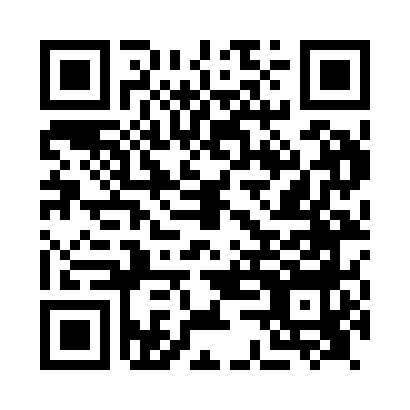 Prayer times for Achnacroish, South Lanarkshire, UKWed 1 May 2024 - Fri 31 May 2024High Latitude Method: Angle Based RulePrayer Calculation Method: Islamic Society of North AmericaAsar Calculation Method: HanafiPrayer times provided by https://www.salahtimes.comDateDayFajrSunriseDhuhrAsrMaghribIsha1Wed3:275:351:196:329:0411:122Thu3:265:331:196:339:0611:133Fri3:255:301:196:359:0811:144Sat3:245:281:196:369:1011:155Sun3:235:261:196:379:1211:166Mon3:215:241:196:389:1411:177Tue3:205:221:196:399:1711:188Wed3:195:191:186:419:1911:199Thu3:185:171:186:429:2111:2010Fri3:175:151:186:439:2311:2111Sat3:165:131:186:449:2411:2212Sun3:155:111:186:459:2611:2313Mon3:145:091:186:469:2811:2414Tue3:135:071:186:479:3011:2515Wed3:125:051:186:499:3211:2616Thu3:115:041:186:509:3411:2617Fri3:105:021:186:519:3611:2718Sat3:095:001:186:529:3811:2819Sun3:094:581:196:539:4011:2920Mon3:084:571:196:549:4111:3021Tue3:074:551:196:559:4311:3122Wed3:064:531:196:569:4511:3223Thu3:054:521:196:579:4711:3324Fri3:054:501:196:589:4811:3425Sat3:044:491:196:599:5011:3526Sun3:034:471:196:599:5211:3627Mon3:034:461:197:009:5311:3628Tue3:024:451:197:019:5511:3729Wed3:024:431:197:029:5611:3830Thu3:014:421:207:039:5811:3931Fri3:014:411:207:049:5911:40